ВМЕСТЕВЕСЕЛЕЕ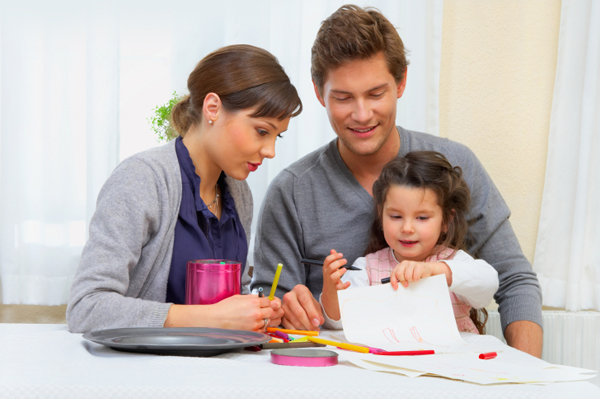 Поделки из бросового материала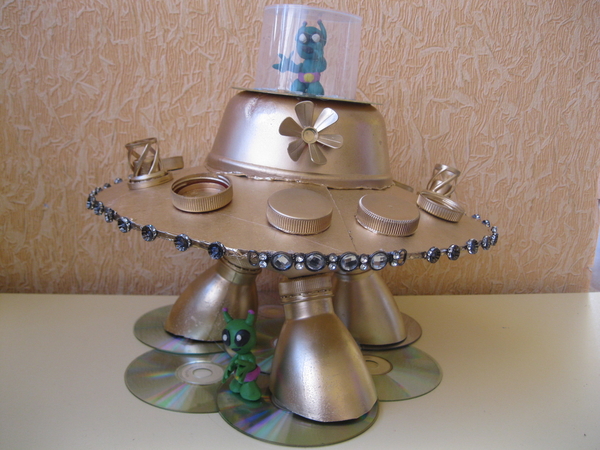 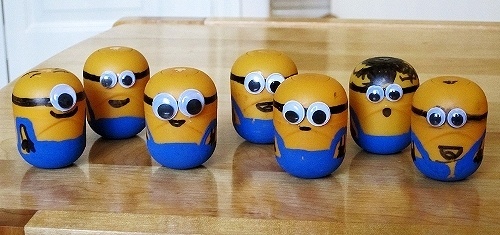 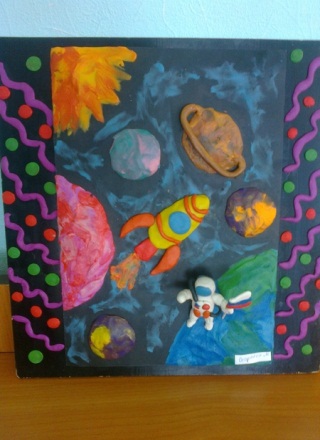 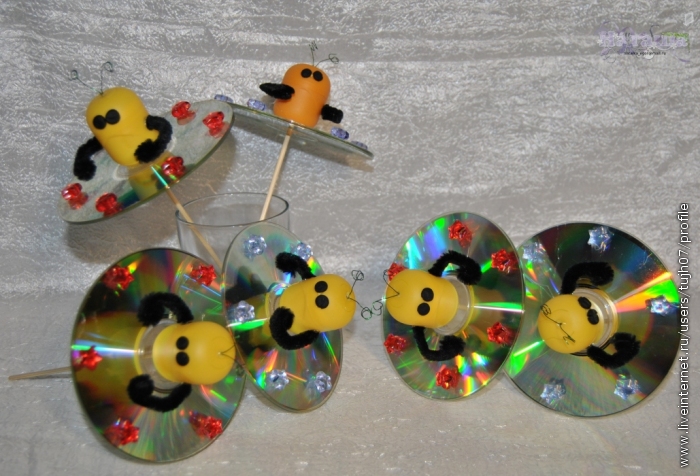 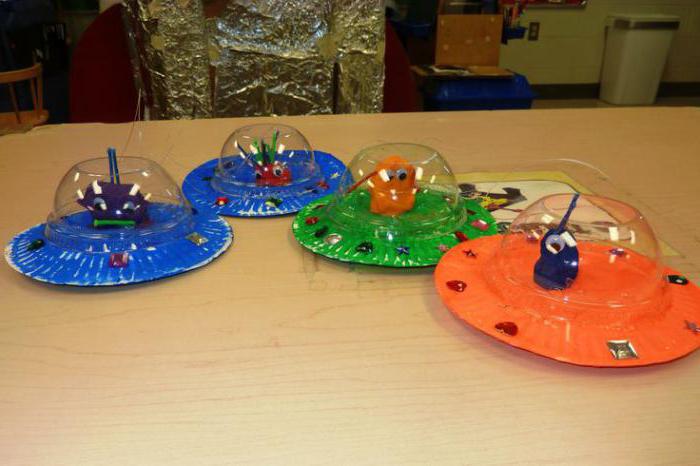 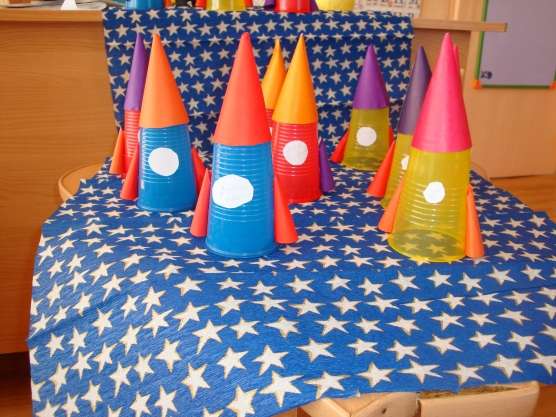 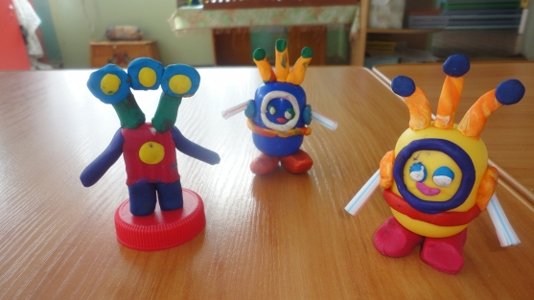 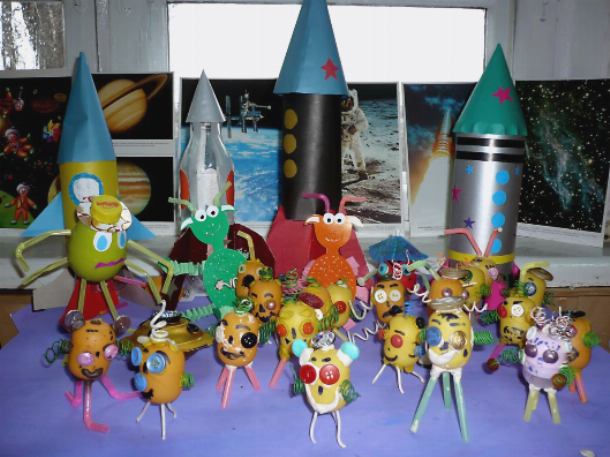                                                                  Удачного творчества!